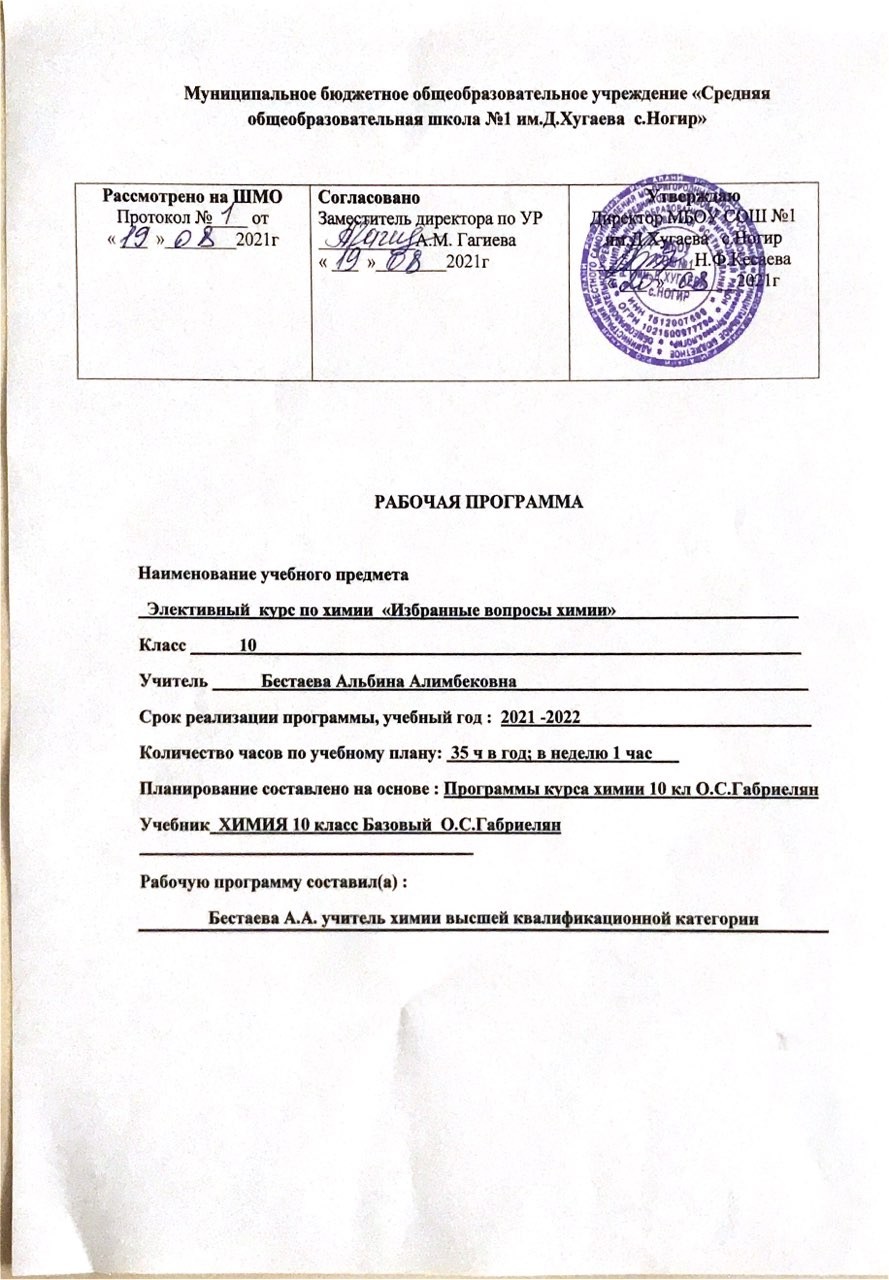 Рабочая программа элективный курса по химии  «Избранные вопросы химии» (10 класс)Данный элективный курс рассчитан на 35 часов в 10 классе Планируемые результаты обучения:В результате изучения элективного курса «Избранные вопросы химии» выпускник 10 класса научится: Пониматьсважнейшие химические понятия: химическая связь,  углеродный скелет, функциональная группа, изомерия, гомология;основные теории химии: строения органических соединений;важнейшие вещества и материалы: муравьиная и уксусная кислоты; щелочи, метан, этилен, ацетилен, бензол, этанол, жиры, мыла, глюкоза, сахароза, крахмал, клетчатка, уметь:называть изученные вещества по «тривиальной» или международной номенклатуре;определять: валентность и степень окисления химических элементов в органических соединениях, тип химической связи в органических соединениях, принадлежность веществ к различным классам органических соединений;характеризовать: общие химические основных классов органических соединений; строение и химические свойства изученных органических соединений;объяснять: зависимость свойств веществ от их состава и строения; природу химической связи в органических веществах, зависимость скорости химической реакции и положения химического равновесия от различных факторов;выполнять химический эксперимент по распознаванию важнейших органических веществ;проводить самостоятельный поиск химической информации с использованием различных источников (научно-популярных изданий, компьютерных баз данных, ресурсов Интернета); использовать компьютерные технологии для обработки и передачи химической информации и ее представления в различных формах;В результате изучения элективного курса «Избранные вопросы химии» выпускник 10 класса сможет научиться:использовать приобретенные знания и умения в практической деятельности и повседневной жизни для:определения возможности протекания химических превращений в различных условиях и оценки их последствий;экологически грамотного поведения в окружающей среде;оценки влияния химического загрязнения окружающей среды на организм человека и другие живые организмы;безопасного обращения с горючими и токсичными веществами, лабораторным оборудованием;критической оценки достоверности химической информации, поступающей из разных источников.Личностные, метапредметные и предметные результаты освоения учебного предмета. Предметными результатами освоения выпускниками 10 класса основной школыэлективного курса «Избранные вопросы химии» являются:1. В познавательной сфере: - давать определения изученных понятий; - наблюдать и описывать демонстрационные и самостоятельно проведенные эксперименты, а также химические реакции, протекающие в природе, используя для этого русский язык и язык химии; - описывать и различать изученные классы неорганических и органических соединений, простые и сложные вещества, химические реакции; - классифицировать изученные объекты и явления; - делать выводы и умозаключения из наблюдений, изученных химических закономерностей, прогнозировать свойства неизученных веществ по аналогии со свойствами изученных; - структурировать изученный материал и химическую информацию, полученную из других источников; - моделировать строение атомов элементов.                                            2. В ценностно-ориентационной сфере: - анализировать и оценивать последствия для окружающей среды бытовой и производственной деятельности человека, связанной с переработкой веществ.                                                                                                                                           3. В трудовой сфере: - проводить химический эксперимент.                                                                                                                                          4. В сфере безопасности жизнедеятельности: - оказывать первую помощь при отравлениях, ожогах и других травмах, связанных с веществами и лабораторным оборудованием. Метапредметными результатами освоения выпускниками 10 класса основной школы элективного курса «Избранные вопросы химии» являются: – использование умений и навыков различных видов познавательной деятельности, применение основных методов познания (системно-информационный анализ, моделирование) для изучения различных сторон окружающей действительности; – использование основных интеллектуальных операций: формулирование гипотез, анализ и синтез, сравнение, обобщение, систематизация, выявление причинно-следственных связей, поиск аналогов; – умение генерировать идеи и определять средства, необходимые для их реализации; умение определять цели и задачи деятельности, выбирать средства реализации цели и применять их на практике; – использование различных источников для получения химической информации. Личностными результатами освоения выпускниками 10 класса средней школы элективного курса «Избранные вопросы химии» являются: 1) в ценностно-ориентационной сфере — чувство гордости за российскую химическую науку, гуманизм, отношение к труду, целеустремленность; 2) в трудовой сфере — готовность к осознанному выбору дальнейшей образовательной траектории;3) в познавательной (когнитивной, интеллектуальной) сфере — умение управлять своей познавательной деятельностью. Содержание элективного курса 10 классРаздел 1: номенклатура и классификация органических соединений - 2 чКлассификация органических соединений по строению углеродного скелета( ациклические, карбоциклические и гетероциклические); по функциональным группам (спирты, фенолы, простые эфиры, альдегиды, кетоны, карбоновые кислоты, сложные эфиры).Пространственная изомерия и её виды: геометрическая и оптическая. Биологическое значение оптической изомерии. Отражение особенностей строения молекул геометрических и оптических изомеров в их названиях.Расчётные задачи:Решение задач на вывод формул органических веществ по его относительной плотности и массовой доли элементов в соединениях.Демонстрации: 2) образцы представителей различных классов органических соединений и их шаростержневые модели.Раздел 2:Углеводороды - 10 чАлканы. Строение и получение. Строение молекулы метана и других алканов.  Промышленные  (крекинг алканов, фракционная перегонка нефти)  и лабораторные ( синтез Вюрца, декарбоксилирование солей карбоновых кислот, гидролиз карбида алюминия) способы получения алканов.Химические свойства алканов. Механизм реакции радикального замещения, его стадии. Практическое использование знаний о механизме (свободнорадикальном) реакции в правилах техники безопасности в быту и на производстве.Алкены. Строение молекулы этилена и других алкенов.  Получение алкенов: крекинг нефтепродуктов, дегидрирование алканов, дегидрогалогенирование, дегалогенирование).Химические свойства: механизм реакции электрофильного присоединения к алкенам.Алкины. Строение молекулы ацетилена и других алкинов.  Получение алкинов: метановый и карбидный способы, дегидрогалогенирование.Циклоалканы: строение, изомерия, номенклатура, свойства.Арены. Строение молекулы бензола. Изомерия и номенклатура. Получение аренов.Расчётные задачи по теме «Углеводороды».Лабораторные опыты.1. Сравнение плотности и смешиваемости воды и углеводородов.2. Построение моделей молекул алкенов.3. Обнаружение алкинов в бензине.Практические работы.1.Качественный анализ органических соединений. 2.Углеводороды.Раздел 3: Спирты и фенолы - 7 чСпирты. Классификация спиртов. Особенности электронного строения спиртов. Особенности химических свойств многоатомных спиртов. Качественная реакция на многоатомные спирты.Фенолы. Взаимное влияние атомов и групп атомов в молекулах органических веществ на примере фенола. Сравнение кислотных свойств воды, одно- и многоатомных спиртов, фенола. Электрофильное замещение в бензольном кольце.Демонстрации: 6) сравнение скоростей взаимодействия натрия с этанолом и глицерином,  7) образцы углеводов и изделий из них, 8)  взаимодействие сахарозы с гидроксидом меди (II).Лабораторные опыты:4. Растворимость многоатомных спиртов в воде. 5. Взаимодействие многоатомных спиртов с гидроксидом меди (II).Раздел 4: Альдегиды и кетоны - 3 чОсобенности строения карбонильной группы. Особенности строения и химические свойства кетонов. Способы получения альдегидов и кетонов.Раздел 5: Карбоновые кислоты - 3 чОсобенности строения карбоксильной группы. Классификация, номенклатура, изомерия и получение карбоновых кислот. Производные карбоновых кислот.Раздел 6: Сложные эфиры. Жиры. Мыла - 2 чОсобенности строения сложных эфиров и жиров.  Классификация, номенклатура, изомерия и получение сложных эфиров и жиров. Раздел 7: Углеводы - 5 чУглеводы. Дисахариды. Важнейшие представители: сахароза, лактоза, мальтоза, их строение и биологическая роль. Промышленное получение сахарозы из природного сырья.Тематическое планирование 10 классИтого 35 чДата№ урокаТема занятиякол-во часовДата Дата Дата№ урокаТема занятиякол-во часовПо плануФактически Раздел №1.номенклатура и классификация органических соединений - 2 чРаздел №1.номенклатура и классификация органических соединений - 2 чРаздел №1.номенклатура и классификация органических соединений - 2 чРаздел №1.номенклатура и классификация органических соединений - 2 чРаздел №1.номенклатура и классификация органических соединений - 2 чРаздел №1.номенклатура и классификация органических соединений - 2 ч1Классификация органических соединений 12Номенклатура органических соединений 1Раздел №2. Углеводороды - 12 чРаздел №2. Углеводороды - 12 чРаздел №2. Углеводороды - 12 чРаздел №2. Углеводороды - 12 чРаздел №2. Углеводороды - 12 чРаздел №2. Углеводороды - 12 ч3Предельные углеводороды 14Алканы15Непредельные углеводороды 16Алкены17Алкадиены18Алкадиены и каучуки. 19Алкины110Алкины. Ацетилен111Ацетиленовые углеводороды112Ароматические углеводороды 113Арены 114Ароматические углеводороды (арены) 1Раздел №3.Спирты и фенолы - 7 чРаздел №3.Спирты и фенолы - 7 чРаздел №3.Спирты и фенолы - 7 чРаздел №3.Спирты и фенолы - 7 чРаздел №3.Спирты и фенолы - 7 чРаздел №3.Спирты и фенолы - 7 ч15Классификация и номенклатура гидроксильных соединений 116Химические свойства спиртов 117Применение метилового и этилового спиртов 118Многоатомные спирты, их строение и свойства 119Фенол, его гомологи 120Охрана окружающей среды от промышленных отходов, содержащих фенол 121Лабораторные опыты: Свойства глицерина, Распознавание первичных, вторичных, третичных спиртов 1Раздел №4.Альдегиды и кетоны - 3 чРаздел №4.Альдегиды и кетоны - 3 чРаздел №4.Альдегиды и кетоны - 3 чРаздел №4.Альдегиды и кетоны - 3 чРаздел №4.Альдегиды и кетоны - 3 чРаздел №4.Альдегиды и кетоны - 3 ч22Изомерия и номенклатура альдегидов и кетонов 123Химические свойства 125Лабораторные опыты: Окисление спирта в альдегид; Цветная реакция на ацетон 1Раздел №5.Карбоновые кислоты - 3 чРаздел №5.Карбоновые кислоты - 3 чРаздел №5.Карбоновые кислоты - 3 чРаздел №5.Карбоновые кислоты - 3 чРаздел №5.Карбоновые кислоты - 3 чРаздел №5.Карбоновые кислоты - 3 ч26Строение карбоновых кислот 127Двухосновные кислоты: щавелевая и молоновая кислоты 128Представители ароматических кислот. Высшие карбоновые кислоты 1Раздел №6.Сложные эфиры. Жиры. Мыла - 2 чРаздел №6.Сложные эфиры. Жиры. Мыла - 2 чРаздел №6.Сложные эфиры. Жиры. Мыла - 2 чРаздел №6.Сложные эфиры. Жиры. Мыла - 2 чРаздел №6.Сложные эфиры. Жиры. Мыла - 2 чРаздел №6.Сложные эфиры. Жиры. Мыла - 2 ч29Сложные эфиры 130Жиры 1Раздел №7.Углеводы - 5 чРаздел №7.Углеводы - 5 чРаздел №7.Углеводы - 5 чРаздел №7.Углеводы - 5 чРаздел №7.Углеводы - 5 чРаздел №7.Углеводы - 5 ч31Классификация углеводов 132Моносахариды 133Дисахариды 134Полисахариды 135Повторение по курсу Органическая химия 1